Ålands lagtings beslut om antagande avLandskapslag om ändring av kommunallagen för landskapet Åland	I enlighet med lagtingets beslut fogas en ny 31a § till kommunallagen (1997:73) för landskapet Åland som följer:31a §Äldreråd	Kommunstyrelsen ska tillsätta ett äldreråd för att ge den äldre befolkningen möjlighet att delta i och påverka beslutsfattande som berör den äldre befolkningens levnadsförhållanden.	Medlemmarna i äldrerådet tillsätts för kommunstyrelsens mandattid. Ett äldreråd kan vara gemensamt för flera kommuner. Närmare bestämmelser om medlemmarna i äldrerådet och rådets uppgifter finns i äldrelagen ( : ) för Åland.__________________	Denna lag träder i kraft den__________________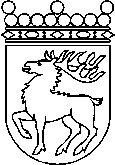 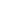 Ålands lagtingBESLUT LTB 71/2019BESLUT LTB 71/2019DatumÄrende2018-09-18LF 27/2018-2019	Mariehamn den 18 september 2019	Mariehamn den 18 september 2019Gun-Mari Lindholm talmanGun-Mari Lindholm talmanVeronica Thörnroos  vicetalmanViveka Eriksson  vicetalman